San MarinoSan MarinoSan MarinoMarch 2023March 2023March 2023March 2023SundayMondayTuesdayWednesdayThursdayFridaySaturday12345678910111213141516171819202122232425Anniversary of the Arengo262728293031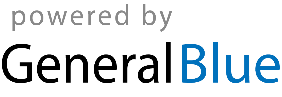 